WODONGA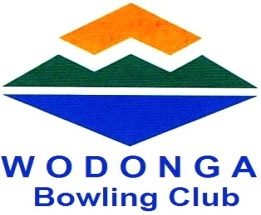 Lady members are pleased to inviteyour ladies to enter ourProudly sponsored by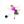 McHargs Solicitorson Friday 24th February 2017commencing at 10.00am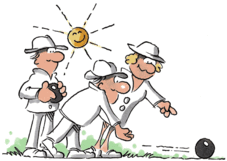 Morning tea and Lunch providedEntry Fee : $54.00 per teamwith Single Entries welcomeTOTAL PRIZE MONEY $400Entries Close : Tuesday 21st February 2017 at 5.00pmGames Format: 1 game 4’s x 12 ends; 2 games 2 bowl pairs x 12 endsTo enter your team OR single entry please contact:POSTAL ENTRIES:Ladies Match Committee	Maxine BounaderWodonga  Bowling Club Inc	Phone:  0402 311 927PO Box 215 or 64 Hovell Street 	Email: maxichick@iprimus.com.auWodonga  Vic  3690